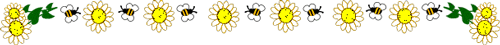 25 логопедических игр с pop-itУчитель-логопед Разумова Елена ДмитриевнаФонематический слухКогда услышишь твердый звук, лопаем синюю ячейку-       , мягкий звук –зеленую-     , гласный звук – красную     .Узнай звук. Нажми зеленую ячейку, услышав звук Мь:Мь, ф, д, мь,к,а,……. Автоматизация звуков.Произносим, лопая ячейки, отрывисто: р р р                    В слогах прямых и обратных: ра ра     ,                                                              арь, арь     ,           Дифференциация звуков изолированно, в слога и словах:Поочередно Р-Рь           Ра-Ря             аРь-аР             Рад-Ряд           Слогова структкра словаОтрабатываем ритм: нажми, как я      -          ,             - Повтори: 1 лопнуть, 1 пропустить, 2 лопнутьОпределяем количество слогов:-сколько слогов в слове, столько же и лопаем  МАК-      , МАМА-Звуковой анализОпределяем место звука в слове: ячейки первого ряда-звук в началеячейки среднего ряда-звук в серединеячейки последнего ряда-звук в конце словаОпределяем колмчество звуков в слове    ДОМ-                Нажать заданное количество ячеек и придумать слово с таким же количеством звуков:           - ум Придуиываем как можно больше слов на определенный звук, нажимая ячейки: Снег, Сок, Собака.Считаем количество слоговГрамматические категорииНажми красную, если я скажу неправильно, и исправь меня, нажав зеленуюСладкий груша-Сладкая груша-      Ставим в две лопнувшие ячейки по игрушке и обыгрываем с ними предлоги. «Лопни справа, слева,  под, над, между, вокруг.»«Один-много»-Один кокос, а много?(ребенок лопает сколько хочет, и отвечает)-Много кокосов. Я лопнул 4 кокоса                        16. Соглосование существительного с числительным: нажимаем на ячецки, считаем: 1 лимон     , 2 лимона            ….17. Соглосование прилагательного с существительным в роде: выбираем любой цвет ячейки и подбираем к нему слово     - фиолетовый баклажан     - желтое солнце     - зеленая трава     - зеленое болото     - зеленый огурецСловарный запас18. «Кто больше»: называем слова-предметы по лексической теме одновременно лопая ячейку. Считаем у кого больше слов.19. Называем слова-действия на заданный предмет: «поезд»-Поезд что делает? Едет,мчит, тянется, гудит, стучит20. Называем слова-признаки: капуста какая?......Незабывая нажимать кружки и подсчитывать слова21. Составь предложение по картинке, отмечая каждое слово на  pop-it, посчитай слова.22. Распостраняем предложение: новое слово-новая ячейка. Сколько получилось слов?23. Составляем рассказ по картинке, лопаем кружок и считаем фразы.24. Ребенок придумывает рассказ или сказку, на каждую фразу лопая ячейку. Посчитать количество фраз.Грамота25. Лопая ячейки, создать контур заданной буквы по образцу и самостоятельно.Положительные эмоцииГоворим «спасибо за….», «сегодня мне очень понравилось…..», перечисляем приятные моменты, нажимая ячейки. Смотри, как много хорошего было пока мы занимались.